IMPRESO DE ALTA COLEGIAL   Colegiado nº  ____________ 1º APELLIDO ......................................................   2º APELLIDO ...................................................... NOMBRE .............................................................    D.N.I. nº ................................................/............  FECHA Y LUGAR DE NACIMIENTO ............................................................................................. DOMICILIO: DIRECCIÓN ........................................................................................................................................... POBLACIÓN ........................................................ C.P. ....................  TELÉFONO............................. DIRECCIÓN CENTRO DE TRABAJO: DIRECCIÓN ........................................................................................................................................... POBLACIÓN ........................................................ C.P. ....................  TELÉFONO.............................. FAX ........................................  E-MAIL  ............................................................................................... DOMICILIACIÓN BANCARIA: IBAN: ……………………………………………………………………………………………………………………………………………………………….Solicita incorporarse al Iltre. Colegio Oficial de Graduados Sociales de Bizkaia como colegiado  ____________________________ Bilbao,  _____ de ___________________ de_________ De conformidad con la normativa vigente y aplicable en protección de datos de carácter personal, le informamos que sus datos serán incorporados al sistema de tratamiento titularidad de ILUSTRE COLEGIO OFICIAL GRADUADOS SOCIALES BIZKAIA  con CIF Q4869005A y domicilio social sito en BARROETA ALDAMAR Nº10 1ª PLANTA 48008, BILBAO (BIZKAIA), y que a continuación se relacionan sus respectivas finalidades, plazos de conservación y bases legitimadoras. Para aquellos tratamientos que lo requieran, se informa también de la posible elaboración de perfiles y decisiones automatizadas, así como las posibles cesiones y las transferencias internacionales que ILUSTRE COLEGIO OFICIAL GRADUADOS SOCIALES BIZKAIA  tiene previsto realizar: Finalidad: Gestión del expediente académico, calificaciones e instancias Plazo de conservación: durante el plazo estrictamente necesario para cumplir con la finalidad anteriormente mencionada. Base legítima: El consentimiento del interesado. Finalidad: Gestión administrativa, facturación, contabilidad y obligaciones legales Plazo de conservación: 5 años en cumplimiento de la ley tributaria y 10 años la documentación fiscal en cumplimiento de la L.O. 7/2012. Base legítima: El cumplimiento de una ley. Cesiones: sus datos serán comunicados en caso de ser necesario a Agencia Tributaria, Bancos, Cajas y Organismos y/o administración pública con competencia en la materia con la finalidad de cumplir con las obligaciones tributarias y fiscales establecidas en la normativa aplicable. Además, se informa que la base legitimadora de la cesión es el cumplimiento de una ley. Finalidad: Captación, registro y tratamiento de imágenes de las imágenes captadas mediante fotografías y/o videos realizados por la entidad, con la finalidad de potenciar la imagen corporativa y/o promocionar las actividades de la entidad y publicarlas en la página web y/o redes sociales de la entidad Plazo de conservación: mientras se mantenga el consentimiento prestado. Base legítima: El consentimiento del interesado. Igualmente y de acuerdo con lo que establece la Ley 1/1982, de 5 de mayo, sobre el derecho al honor, a la intimidad personal y familiar y a la propia imagen, solicitamos su consentimiento para utilizar las imágenes captadas mediante fotografías y/o videos realizados por nuestra entidad, con la finalidad anteriormente mencionada.  SI AUTORIZO el tratamiento de las imágenes. 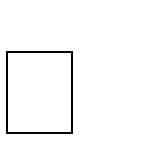 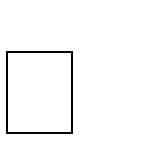  NO AUTORIZO el tratamiento de las imágenes. Finalidad: Captación, registro y tratamiento de datos con finalidades de publicidad y prospección comercial Plazo de conservación: mientras se mantenga el consentimiento prestado. Base legítima: El consentimiento del interesado. Finalidad: Gestión y tramitación de las obligaciones y deberes que se deriven del cumplimiento de la normativa a la cual está sujeta la entidad Plazo de conservación: conservación de las copias de los documentos hasta que prescriban las acciones para reclamarle una posible responsabilidad. Base legítima: El cumplimiento de una ley. Cesiones: sus datos serán comunicados en caso de ser necesario a Organismos y/o administración pública con competencia en la materia con la finalidad de cumplir con las obligaciones establecidas en la normativa aplicable. Además, se informa que la base legitimadora de la cesión es el cumplimiento de una ley. Finalidad: Registro de la solicitud como colegiado de la entidad, así como la gestión de las condiciones y servicios al colegiado Plazo de conservación: durante el plazo estrictamente necesario para cumplir con la finalidad anteriormente mencionada. Base legítima: El interés público o ejercicio de Poderes Públicos. Cesiones: sus datos serán comunicados en caso de ser necesario a CGAE, Consejo de la Abogacía, Empresas colab., Comisión de Asist. Jurídica Gratuita, Órganos Jurisdiccionales y de Justicia, Estadísticas Oficiales con la finalidad de cumplir con las obligaciones administrativas, tributarias y fiscales establecidas en la normativa aplicable. Además, se informa que la base legitimadora de la cesión es el cumplimiento de una ley. A su vez, le informamos que puede contactar con el Delegado de Protección de Datos, dirigiéndose por escrito a la dirección de correo dpd.cliente@conversia.es o al teléfono 902 877 192. De acuerdo con los derechos que le confiere la normativa vigente y aplicable en protección de datos podrá ejercer los derechos de acceso, rectificación, limitación de tratamiento, supresión (“derecho al olvido”), portabilidad y oposición al tratamiento de sus datos de carácter personal así como la revocación del consentimiento prestado para el tratamiento de los mismos, dirigiendo su petición a la dirección postal indicada más arriba o al correo electrónico info@cgsbizkaia.es Podrá dirigirse a la Autoridad de Control competente para presentar la reclamación que considere oportuna. Los datos identificados) se entienden como campos obligatorios y requeridos, en consecuencia se entenderán como necesarios para acometer las finalidades mencionadas con anterioridad. ILUSTRE COLEGIO OFICIAL GRADUADOS SOCIALES BIZKAIA informa que con la firma del presente documento otorga el consentimiento explícito para el tratamiento de los datos de las finalidades mencionadas anteriormente. Nombre y apellidos: DNI: 